Document Number: COP-WFP-WFD-07-2013-v1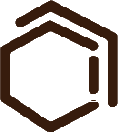 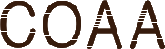 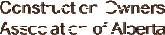 Installation Work Package Life Cycle#5 IWP Close Out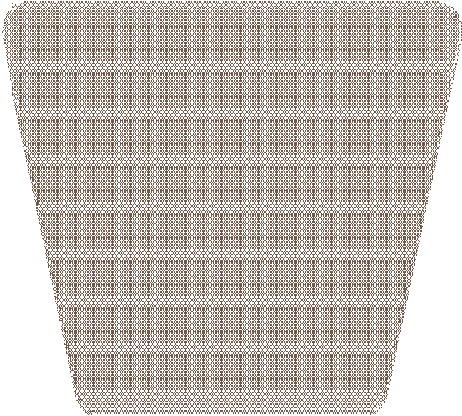 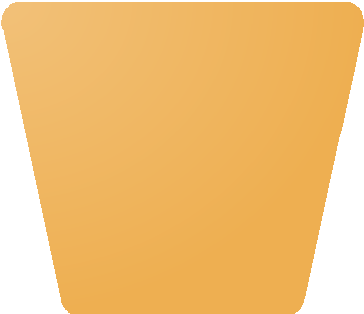 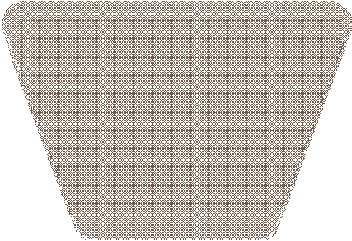 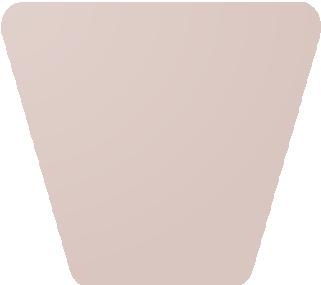 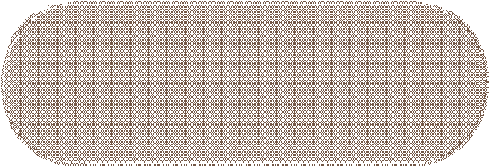 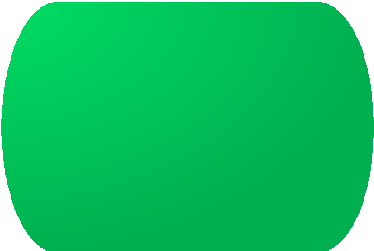 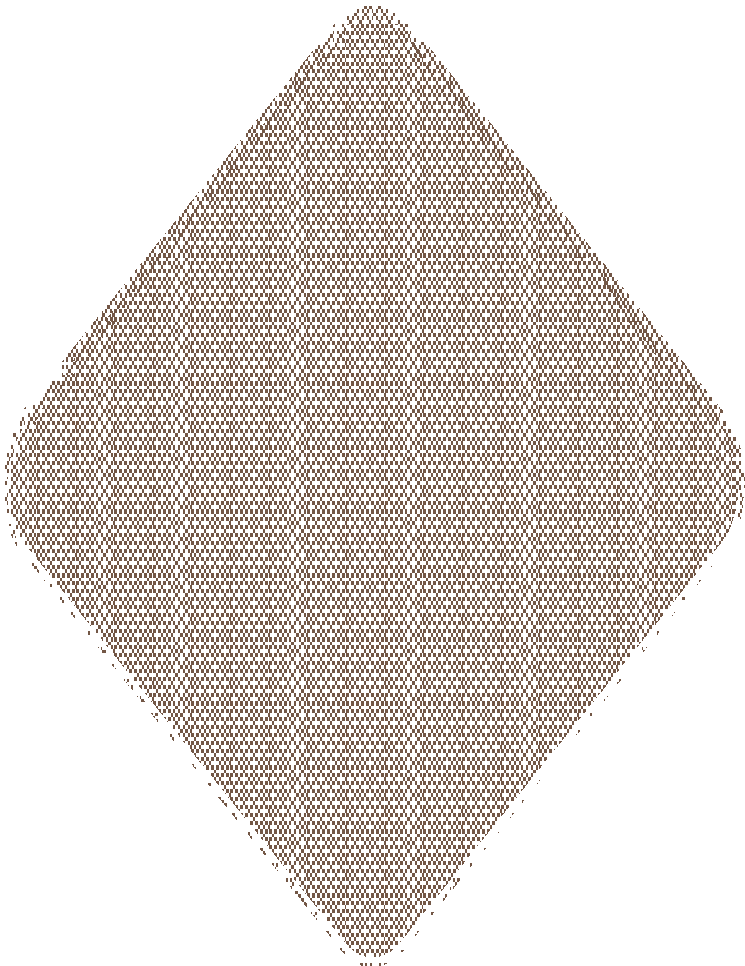 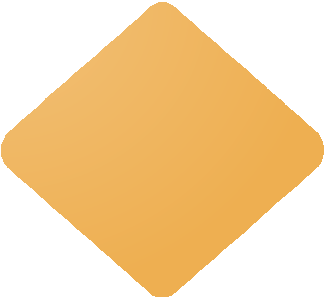 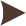 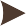 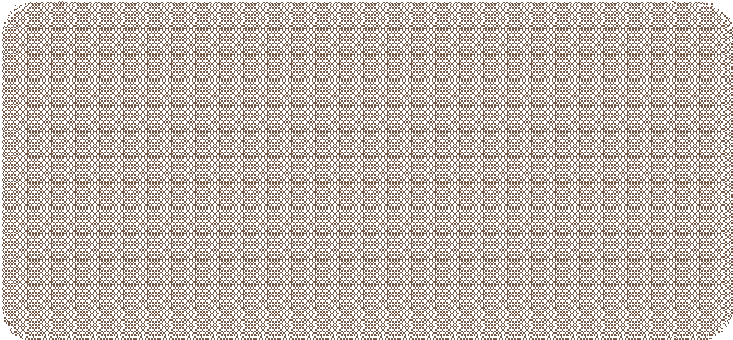 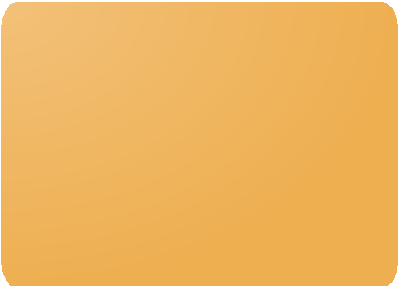 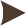 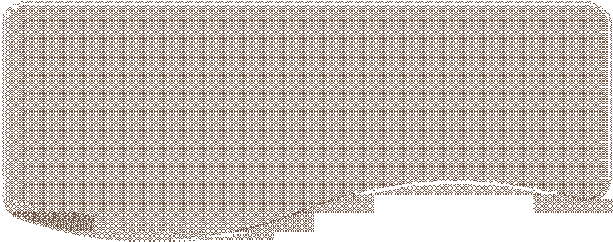 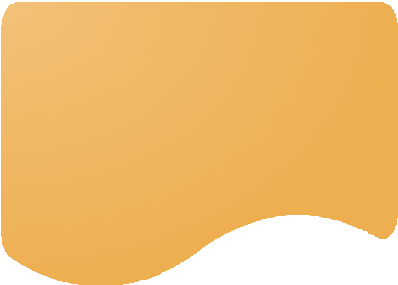 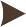 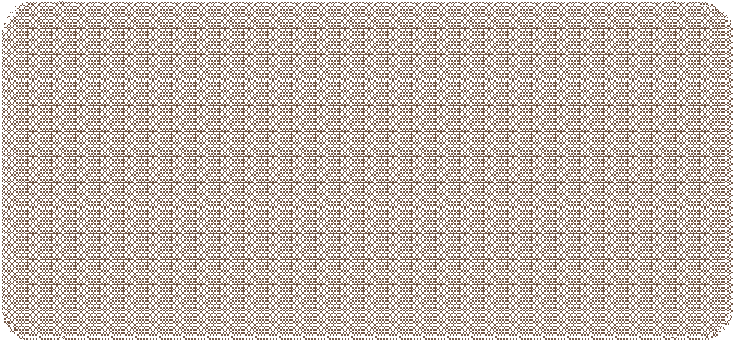 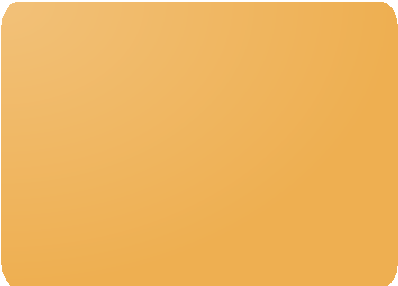 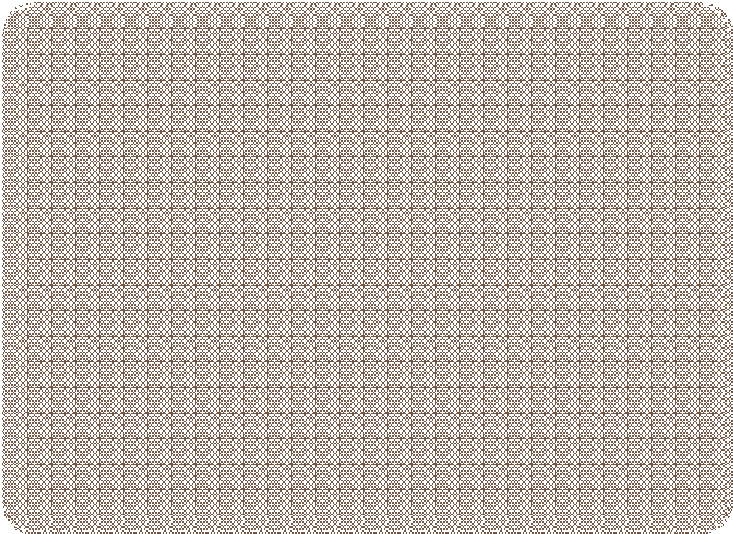 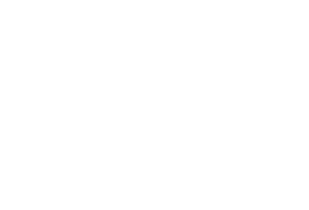 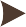 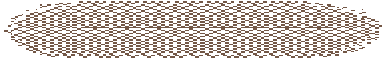 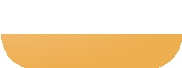 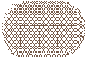 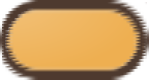 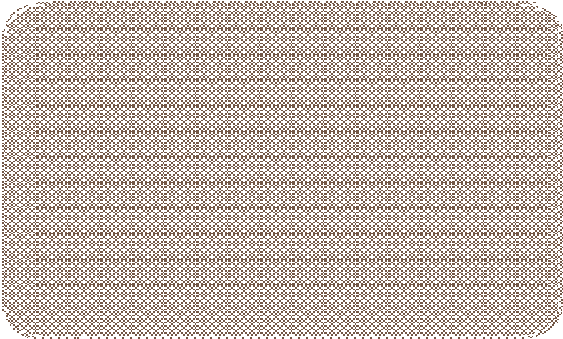 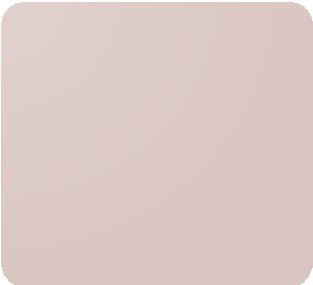 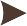 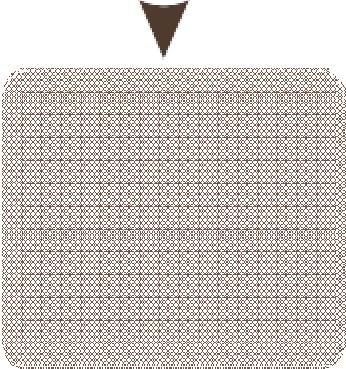 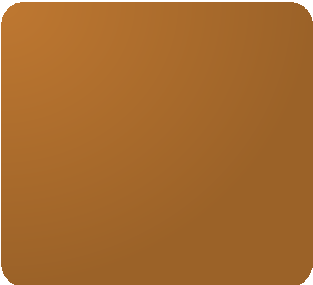 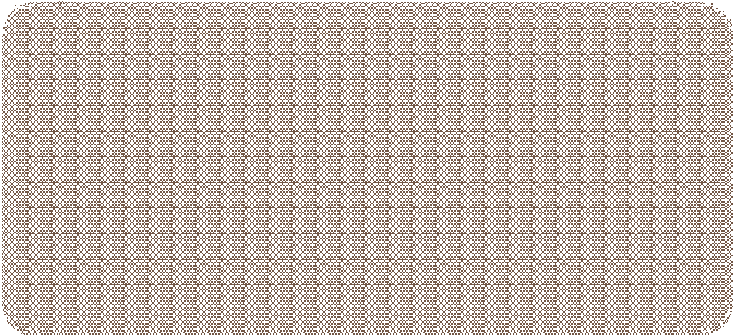 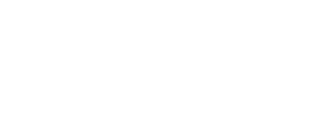 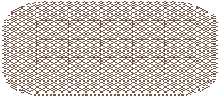 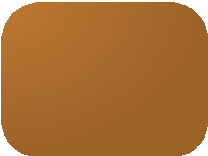 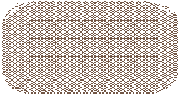 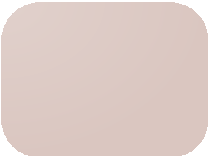 Confirm quantitiesInput IWP progress in Project controlsSee #4 Control in the field (A)Does IWP	NO contain Redlinesor notes?Notify Document control of completion and no change to masterYESDocument control updates and archives completed Master IWPTransmit all notes and copies of redlines to Doc control for update of masterSend Redlines to Field Engineer for inclusion in master setProject ControlsField EngineeringField Engineer     	performs required updatesDocument control updates Master setAuthor: Robin Mikaelsson Approver: COAA WFP CommitteePage 1 of 1 WFP-WFD-2013-147-A   IWP  Lifecycle  5.vsd